9 апреля студент юридического факультета ТвГУ Гладилин Дмитрий принял участие в Международном молодежном научном форуме «ЛОМОНОСОВ», прошедшем в МГУ. Тема доклада - «Конфликт интересов как один из антикоррупционных механизмов в системе государственной службы: проблемы, связанные с его урегулированием». Научный руководитель - Татьяна Владимировна Кувырченкова.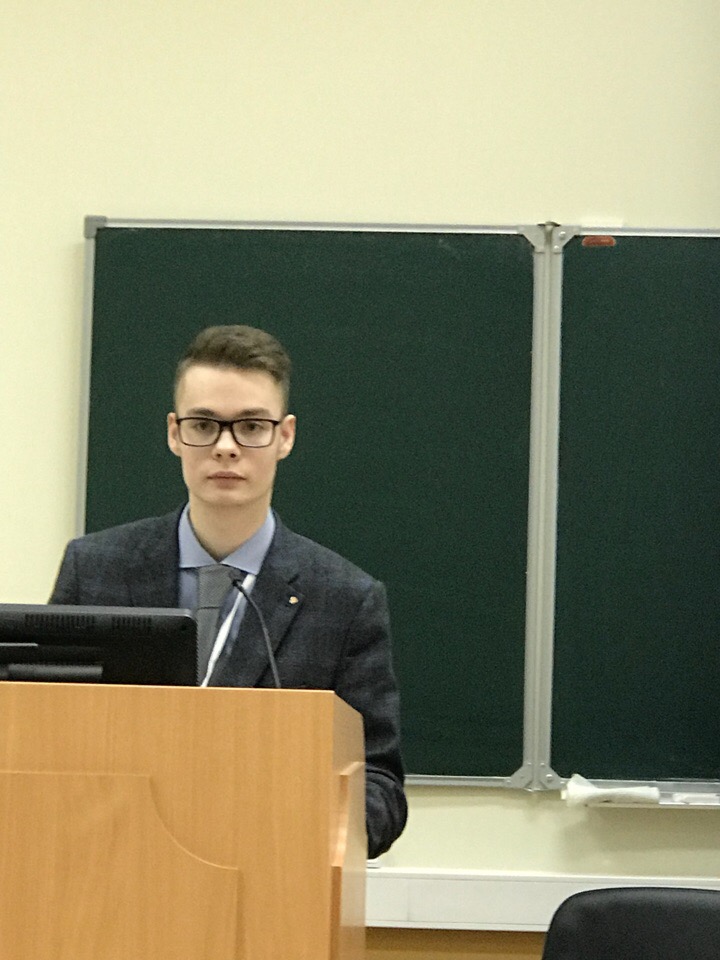 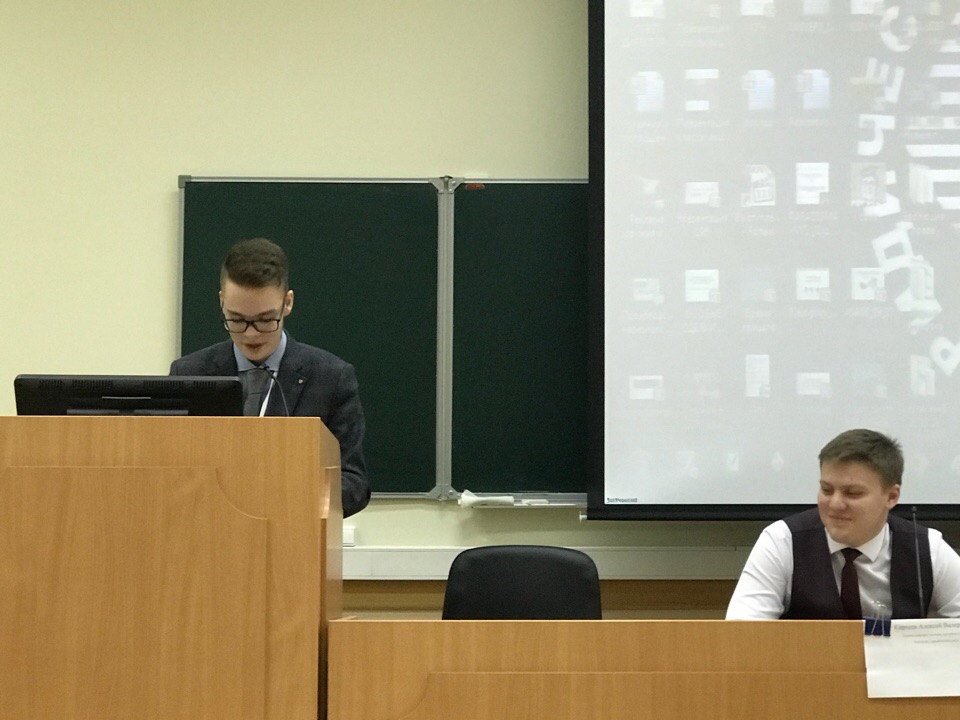 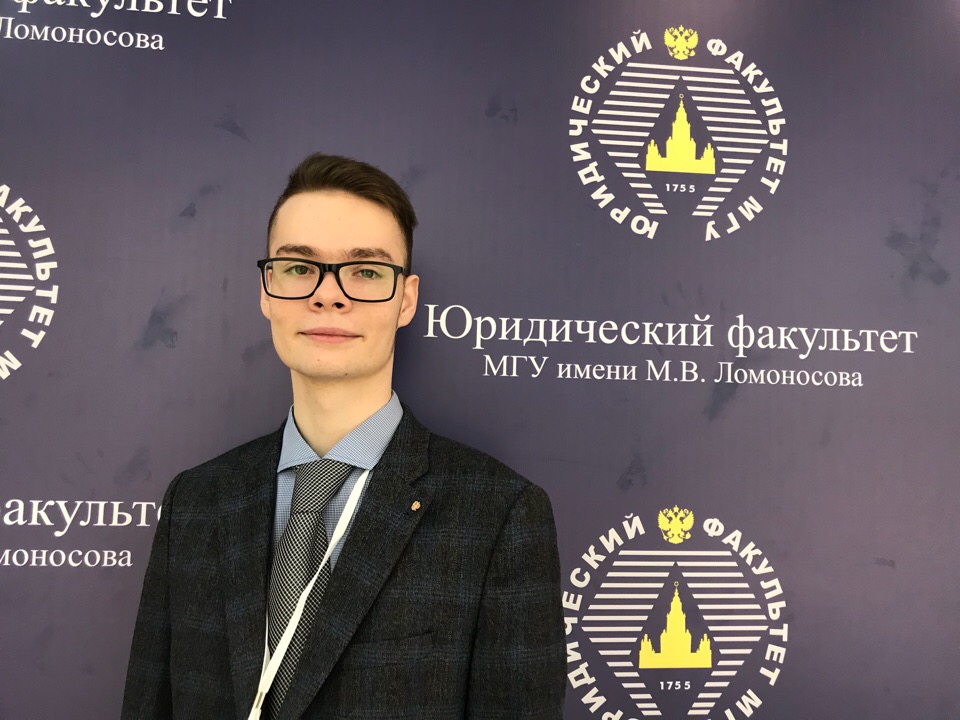 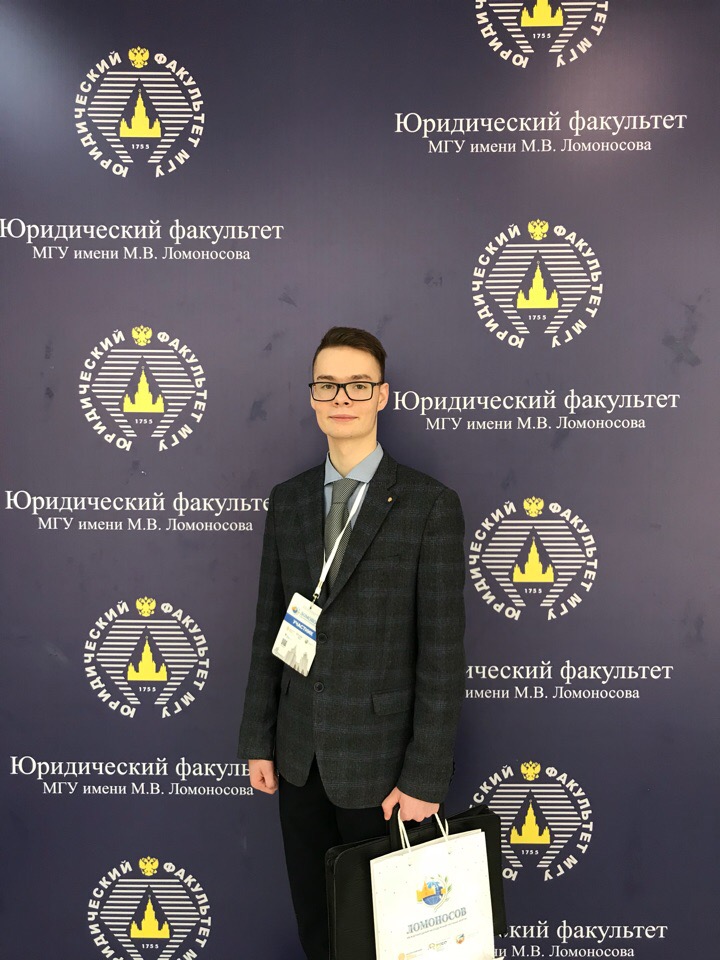 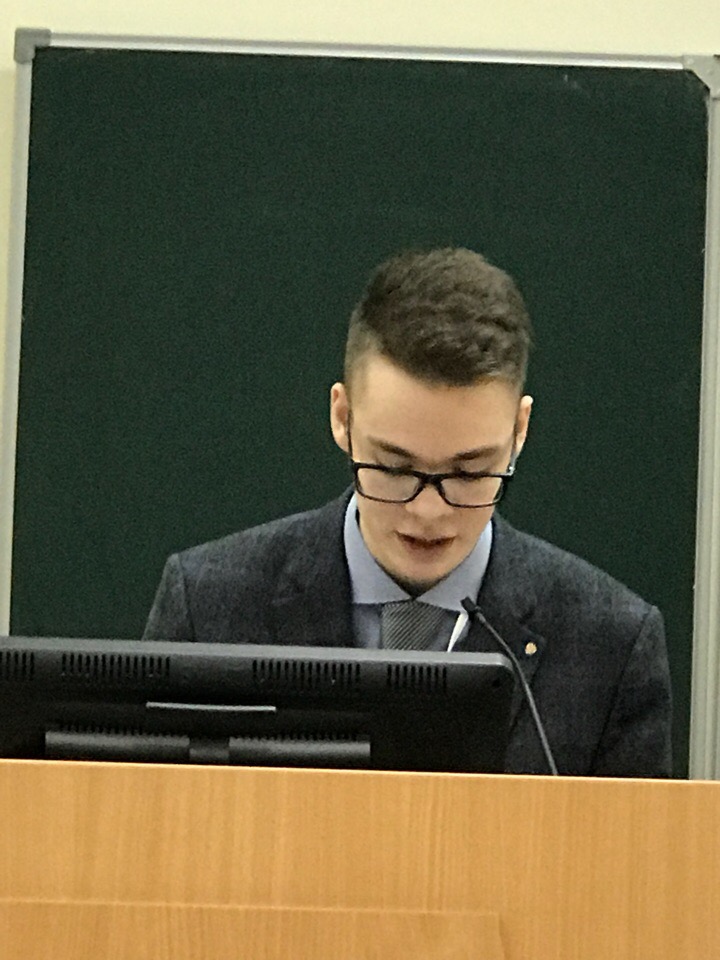 